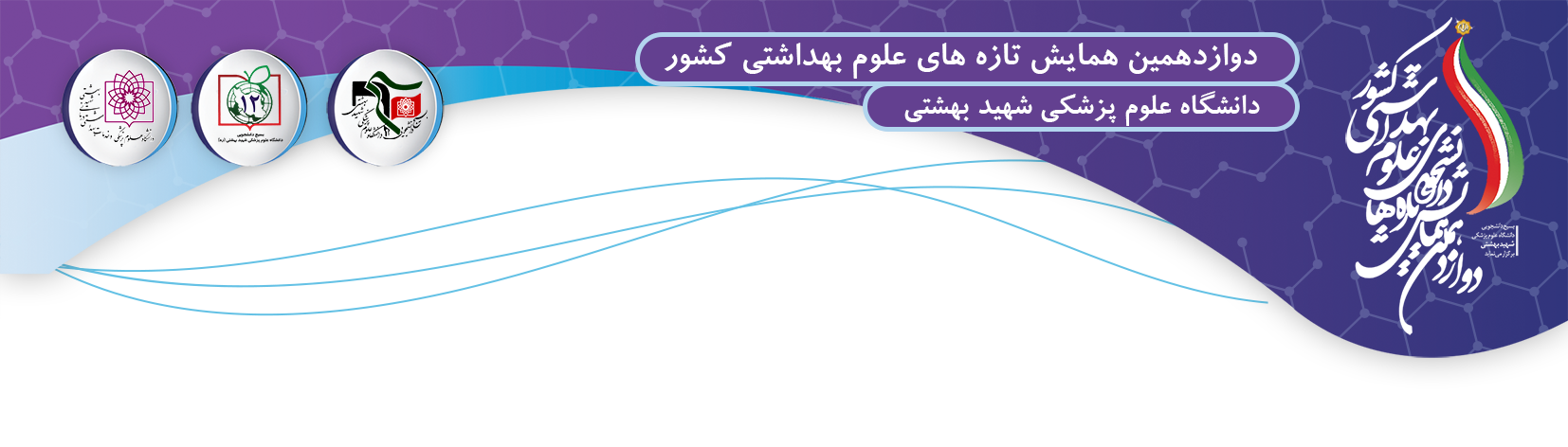 عنوان (B Titr, 14 Bold)زمینه و هدف : (متن B Nazanin، سایز 12)مواد و روش ها : نتایج : نتیجه گیری : واژگان کلیدی : (B Nazanin, Italic، سایز 12)("توجه" تعداد کلمات : نهایتا 500 کلمه)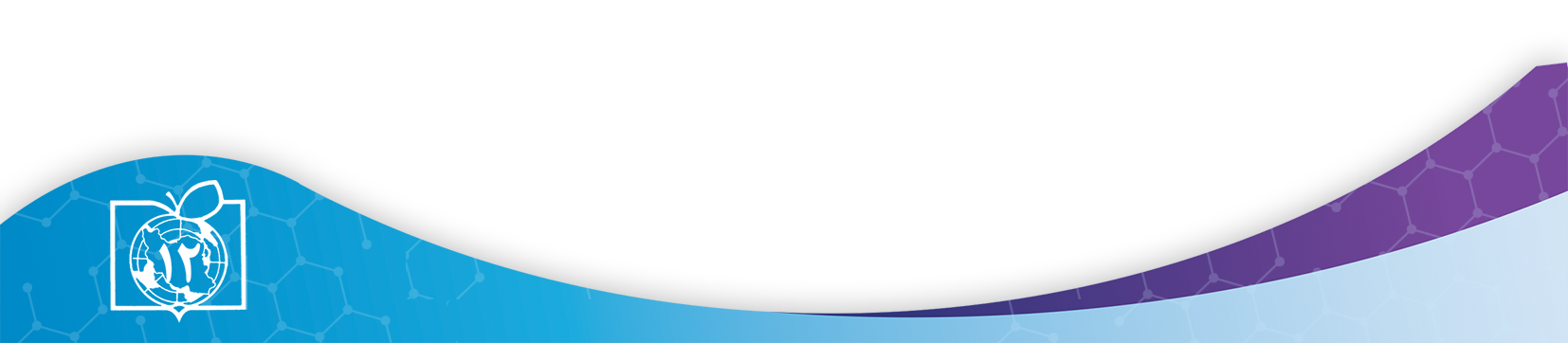 